Budget Period 2013 ACTUALS QueriesPurpose: Queries to extract the Budget Period (BP) 2013 IBARS ACTUALS (Expenditures and Revenues) from SMART.  The Expenditure ACTUALS is the sum of the BP 2013 expenditures and outstanding encumbrances. This data is found in the CC_IBARS_E ledger group, CC_IBR_EXP and CC_IBR_ENC ledgers.In addition, the GL journal encumbrances are only found in the CC_APPROP ledger group, CC_APR_ENC ledger, so a separate query is needed to find these encumbrance journals.The Revenue ACTUALS is the BP 2013 revenues found in the CC_IBARS_R ledger group, CC_IBR_COL ledgerNavigate to: Reporting Tools> Query>Query ViewerRun the following two queries using the parameters shown below. The data from these queries will need to be combined into one spreadsheet.  Some reformatting will be needed so the columns line up. 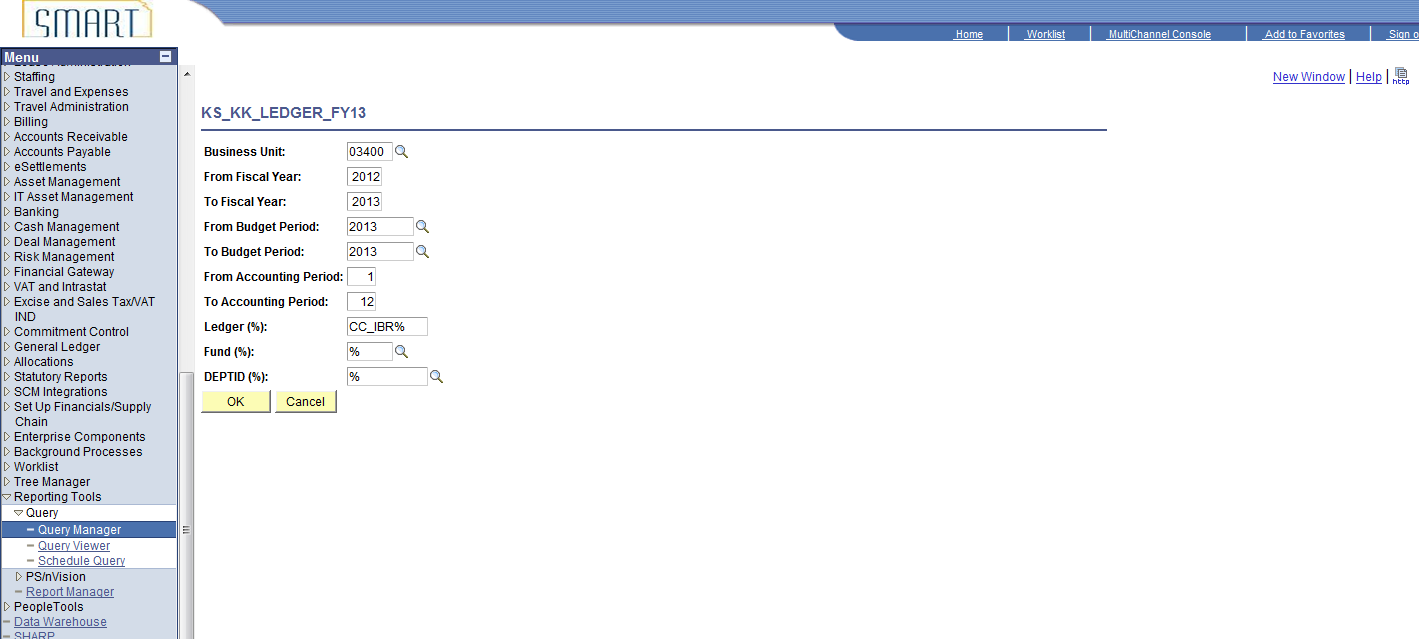 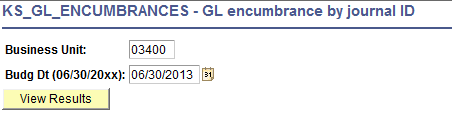 